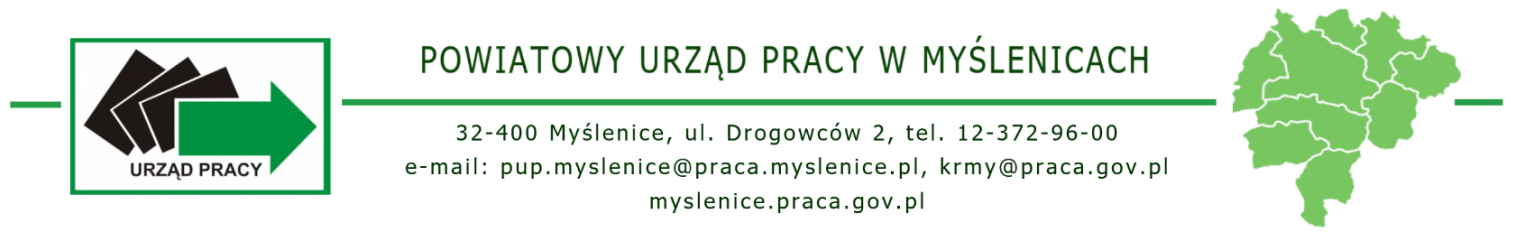 Znak sprawy: ……………………………. 	……………………………………..……………. (miejscowość, data)…………………………………… (imię i nazwisko)		……………………………………(adres zamieszkania)…………………………………...(PESEL)……………………………….…..(telefon kontaktowy)W N I O S E Ko przyznanie ryczałtu na przejazdy z tytułu odbywania stażu w ramach bonu stażowegona podstawie art. 66 l ust. 6 pkt. 1 ustawy z dnia 20 kwietnia 2004 r. o promocji zatrudnienia i instytucjach rynku pracy (t.j. Dz. U. 2023 poz. 735)Wnioskuję o przyznanie ryczałtu na przejazd do i z miejsca odbywania stażu tj. ………………………………………
………………………………………………………………………………………………………………………………………………………… (miejsce odbywania stażu)trwającego od ………….……………….. do ……………..……………… realizowanego w ramach bonu stażowego.W związku z uczestnictwem w w/w stażu, oświadczam, że:będę dojeżdżał/ła z …..………………………………………………….……………… do miejsca odbywania stażu ……………………………………………………………………………………… (należy podać trasę przejazdu);przez cały okres odbywania stażu w ramach przyznanego bonu stażowego będę ponosił/ła miesięczne koszty związane z przejazdem do i z miejsca odbywania stażu w wysokości …………… zł;przejazd będę odbywał/ła środkami transportu komunikacji publicznej/prywatnej* (niepotrzebne skreślić). Przyznaną kwotę proszę przelać na moje konto: ………………………….…………………………………………….………(nazwa banku)(numer rachunku bankowego)O wszelkich zmianach zobowiązuję się niezwłocznie powiadomić Powiatowy Urząd Pracy w Myślenicach.………………………………………
(data i czytelny podpis wnioskującego)Uwagi:Przedmiotowy wniosek należy złożyć po otrzymaniu skierowania do odbycia stażu. Koszty przejazdu do i z miejsca odbywania stażu wypłacane są w formie ryczałtu w miesięcznych transzach w wysokości do 116,60 zł w terminach wypłaty stypendium. Łączna wysokość kwoty ryczałtu nie może przekroczyć 697,80 zł.ADNOTACJE POWIATOWEGO URZĘDU PRACY W MYŚLENICACH:OPINIA PRACOWNIKA MERYTORYCZNEGO:Ryczałt na sfinansowanie kosztów przejazdu do i z miejsca odbywania stażu za okres od - do ………………………………………………………….……… przysługuje w kwocie: …………………………….………....… zł 
(słownie: ……………………………………………………………………………………………………...………………...…….…..),
tj. miesięcznie …………..……… zł (słownie: ……………………………..……………………..……………...…..…………).Uwagi: ……………………………………..…………………………………………………………………………………………………………………………………………………..…………………………………………………………………………………………………………………………………………………..…………………………………………………………………………………………………………………………………………………..…………………………………………………………………………………………………………………………………………..…………………………….. 
(data, podpis pracownika merytorycznego)DECYZJA DYREKTORA POWIATOWEGO URZĘDU PRACY:Po zapoznaniu się z powyższą opinią i rozpatrzeniu wniosku wyrażam / nie wyrażam* zgody/ę na przyznanie ryczałtu na przejazdy z tytułu odbywania stażu w ramach bonu stażowego..…………………………………………….. 
(data, podpis Dyrektora Urzędu)Rozliczenie finansowe:Miesiąc odbywania stażuRozliczenie za okresRozliczenie za okresLiczba dni nieobecnościWypłacona kwota zwrotu kosztów 
dojazdu (zł)UwagiPodpis pracownika PUPMiesiąc odbywania stażuoddoLiczba dni nieobecnościWypłacona kwota zwrotu kosztów 
dojazdu (zł)UwagiPodpis pracownika PUPIIIIIIIVVVI